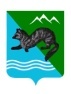 П О С Т А Н О В Л Е Н И ЕАДМИНИСТРАЦИИ СОБОЛЕВСКОГО МУНИЦИПАЛЬНОГО     РАЙОНА   КАМЧАТСКОГО КРАЯ  01 февраля 2024                    с. Соболево                                             № 44В целях реализации мероприятий муниципальной программы Соболевского муниципального района «Физическая культура, спорт, молодежная политика, отдых, оздоровление и занятость детей и молодежи в Соболевском муниципальном районе Камчатского края», утвержденной постановлением Администрации Соболевского муниципального района от               14 октября 2013 г. № 322        АДМИНИСТРАЦИЯ  ПОСТАНОВЛЯЕТ:1. Утвердить Положение о проведении массовой лыжной гонки «Лыжня России-2024» в Соболевском муниципальном районе, согласно приложению №1.2. Утвердить судейскую коллегию по проведению массовой лыжной гонки «Лыжня России-2024» в Соболевском муниципальном районе, согласно приложению №2.3. Расходы на проведение массовой лыжной гонки «Лыжня России-2024» в Соболевском муниципальном районе осуществить за счет средств муниципальной программы Соболевского муниципального района «Физическая культура, спорт, молодежная политика, отдых, оздоровление и занятость детей и молодежи в Соболевском муниципальном районе Камчатского края».4.  Утвердить смету расходов на проведение массовой лыжной гонки «Лыжня России - 2024» в Соболевском муниципальном районе, согласно приложению №3.      5. Управлению делами администрации Соболевского муниципального района опубликовать настоящее постановление в районной газете «Соболевский вестник» и разместить на официальном сайте Соболевского муниципального района в информационно-телекоммуникационной сети Интернет.6. Настоящее постановление вступает в силу после его официального опубликования (обнародования).Глава Соболевского муниципального района                             А.В. ВоровскийПриложение №1 к постановлению администрации                                                                                             Соболевского муниципального районаот 01.02.2024 №44ПОЛОЖЕНИЕ
о проведении массовой лыжной гонки
"Лыжня России-2024" в Соболевском муниципальном районе
1. ВведениеСоревнования проводятся в рамках XLII открытой Всероссийской массовой лыжной гонке «Лыжня России – 2024», посвящённой  80‑летию полного освобождения Ленинграда от фашистской блокады.2. Цели и задачи Соревнования проводятся с целью:Привлечения жителей района к регулярным занятиям лыжным спортом; популяризации и развития лыжных гонок в Соболевском муниципальном районе; пропаганды физической культуры и спорта, а также здорового образа жизни.Профилактика экстремизма, терроризма, наркомании и алкоголизма. 3. Сроки и место проведения соревнованийСоревнования проводятся 10 февраля 2024 года в с.Соболево по          ул. Погоды. При неблагоприятных погодных условиях по решению организаторов гонка может быть перенесена. 4. Организаторы соревнований Учредителем соревнований является администрация Соболевского муниципального района. Организатором соревнований является управление образования и молодёжной политики администрации Соболевского муниципального района. Руководство проведением соревнований осуществляется судейской коллегией.5. Требования к участникам соревнований, условия проведения К соревнованию допускаются участники следующих возрастных групп:Младшая группа:1.1. Мальчики 6-8 лет включительно1.2. Девочки 6-8 лет включительноВторая младшая группа:Мальчики 9-10 лет включительноДевочки 9-10 лет включительноСредняя группа:3.1. Юноши от 11 лет до 13 лет включительно3.2. Девушки от 11 лет до 13 лет включительноВторая средняя группа:4.1. Юноши от 14 лет до 17 лет включительно4.2. Девушки от 14 лет до 17 лет включительноСтаршая группа:5.1. Мужчины-18-ти лет и старше 5.2. Женщины -18-ти лет и старшеVIP – гонка – руководители.	Участники соревнования до 14 лет включительно имеют право принять участие только при наличии сопровождающего ответственного лица, старше 18 лет. Участники, после внесения их в протокол, несут полную ответственность за свое здоровье на время проведения соревнований, за лиц, не достигших 16 лет несут ответственность сопровождающие старше 18 лет.	Рекомендуем всем участникам заблаговременно проконсультироваться у лечащего врача и получить допуск к соревнованиям.З А Я В К И.Для участия в соревнованиях необходимо до 08 февраля 2024 года подать заявку согласно форме. Заявки направлять в Управление образования и молодёжной политики администрации Соболевского муниципального района (sport@sobolevomr.ru, телефон – факс 32-1-91 или по адресу пер. Центральный д.7, второй этаж, кабинет №2) или зарегистрироваться на месте.Форма заявки:Прошу допустить к участию в массовой лыжной гонке
"Лыжня России-2024"                                    6. Программа соревнований10:30 -11:00 – выдача спортивного инвентаря для учащихся школ (спортзал школы)11: 30 – регистрация участников.12:00 - старт гонки. 1 км – Мальчики и Девочки от 6 до 10 лет включительно.2 км – Мальчики и Девочки от 11 лет до 13 лет включительно.3 км - Юноши и Девушки от 14 лет до 17 лет включительно, женщины -18-ти лет и старше.5 км – Мужчины-18-ти лет и старше.VIP-гонка – 2024 м.13.30-церемония награждения победителей.7. Условия подведения итогов, награждениеУчастники, занявшие I-III места на всех дистанциях, а также в различных номинациях награждаются дипломами, медалями и денежными призами. Участники VIP-гонки, занявшие I-IIIместа, награждаются дипломами. Также будут определены победители в номинациях «Самый юный участник», «Самый возрастной участник», «Самая спортивная семья», «Самая спортивная организация».                                         8. ФинансированиеРасходы, связанные с проведением соревнований, осуществляются в рамках муниципальной программы Соболевского муниципального района «Физическая культура, спорт, молодежная политика, отдых, оздоровление и занятость детей и молодежи в Соболевском муниципальном районе Камчатского края», утвержденной постановлением Администрации Соболевского муниципального района от 14 октября 2013 г. № 322.Приложение №2 к постановлению администрации                                                                                             Соболевского муниципального районаот 01.02.2024 №44СОСТАВсудейской коллегии по проведению массовой лыжной гонки                  "Лыжня России-2024" в Соболевском муниципальном районеПриложение №3 к постановлению администрации                                                                                             Соболевского муниципального районаот 01.02.2024 №44СМЕТАна проведение массовой лыжной гонки«Лыжня России - 2024»1.Организация питания участников (Булочки, чай, одноразовая посуда) – 8000 рублей2.Судейство 3000 рублей3.Призовой фонд – 26400 рублей, в том числе:Итого по смете: 37 400 (тридцать семь тысяч четыреста) рублейОб утверждении Положения о проведении массовой лыжной гонки "Лыжня России-2024"в Соболевском муниципальном районе№ФИОДата рожденияКонтактный телефонВиза врача123полВозрастная группа, номинацияМестопризм/ж6-8 лет1800 р./ 800 р.м/ж6-8 лет2600 р./ 600 р.м/ж6-8 лет3400 р./ 400 р.м/ж9-10 лет1800 р./ 800 р.м/ж9-10 лет2600 р./ 600 р.м/ж9-10 лет3400 р./ 400 р.м/ж11-13 лет1900 р./ 900 р.м/ж11-13 лет2700 р./ 700 р.м/ж11-13 лет3500 р./ 500 р.м/ж14-17 лет11100 р./ 1100 р.м/ж14-17 лет2900 р./ 900 р.м/ж14-17 лет3700 р./ 700 р.м/ж18 и старше11300 р./ 1300 р.м/ж18 и старше21100 р./ 1100 р.м/ж18 и старше3900 р./ 900 р.м/жVIP- гонка1м/жVIP- гонка2м/жVIP- гонка3м/ж«Самый юный участник»500 р./500 р.м/ж«Самый старший участник»500 р./500 р.«Спортивная семья»1000 р.Члены судейской коллегии:Оганесян Виталий ЭдуардовичМорозов Игорь АлександровичГецилов Чингис Санджиевичконсультант Управления образования и молодёжной политики администрации Соболевского МРучитель физической культуры МОКУ «Соболевская средняя школа»руководитель муниципального центра тестирования ВФСК ГТОполВозрастная группа, номинацияМестопризм/ж6-8 лет1800 р./ 800 р.м/ж6-8 лет2600 р./ 600 р.м/ж6-8 лет3400 р./ 400 р.м/ж9-10 лет1800 р./ 800 р.м/ж9-10 лет2600 р./ 600 р.м/ж9-10 лет3400 р./ 400 р.м/ж11-13 лет1900 р./ 900 р.м/ж11-13 лет2700 р./ 700 р.м/ж11-13 лет3500 р./ 500 р.м/ж14-17 лет11100 р./ 1100 р.м/ж14-17 лет2900 р./ 900 р.м/ж14-17 лет3700 р./ 700 р.м/ж18 и старше11300 р./ 1300 р.м/ж18 и старше21100 р./ 1100 р.м/ж18 и старше3900 р./ 900 р.м/жVIP- гонка1м/жVIP- гонка2м/жVIP- гонка3м/ж«Самый юный участник»500 р./500 р.м/ж«Самый старший участник»500 р./500 р.«Спортивная семья»1000 р.